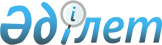 2023-2025 жылдарға арналған Сапақ ауылдық округінің бюджеті туралыҚызылорда облысы Арал аудандық мәслихатының 2022 жылғы 26 желтоқсандағы № 349 шешімі
      "Қазақстан Республикасының Бюджет кодексі" Қазақстан Республикасы Кодексінің 75-бабының 2-тармағына, "Қазақстан Республикасындағы жергілікті мемлекеттік басқару және өзін-өзі басқару туралы" Қазақстан Республикасы Заңының 6-бабының 2-7-тармағына сәйкес Арал аудандық мәслихаты ШЕШТІ:
      1. 2023-2025 жылдарға арналған Сапақ ауылдық округінің бюджеті 1, 2, 3-қосымшаларға сәйкес, оның ішінде 2023 жылға мынадай көлемдерде бекітілсін:
      1) кірістер – 39 629 мың теңге;
      салықтық түсімдер – 1 487 мың теңге;
      негізгі капиталды сатудан түсетін түсімдер – 165 мың теңге;
      трансферттер түсімі – 37 977 мың теңге;
      2) шығындар – 39 629 мың теңге;
      3) таза бюджеттік кредиттеу – 0;
      бюджеттік кредиттер – 0;
      бюджеттік кредиттерді өтеу – 0;
      4) қаржы активтерімен жасалатын операциялар бойынша сальдо – 0;
      қаржы активтерін сатып алу - 0;
      мемлекеттік қаржы активтерін сатудан түсетін түсімдер - 0;
      5) бюджет тапшылығы (профициті) - 0;
      6) бюджет тапшылығын қаржыландыру (профицитін пайдалану) – 0;
      2. 2023 жылға арналған Сапақ ауылдық округінің бюджетін атқару процесінде секвестрлеуге жатпайтын бюджеттік бағдарламалар тізбесі 4-қосымшаға сәйкес бекітілсін.
      3. Осы шешім 2023 жылғы 1 қаңтардан бастап қолданысқа енгізіледі. Сапақ ауылдық округінің 2023 жылға арналған бюджеті Сапақ ауылдық округінің 2024 жылға арналған бюджеті Сапақ ауылдық округінің 2025 жылға арналған бюджеті 2023 жылға арналған Сапақ ауылдық округі бюджетін атқару процесінде секвестрлеуге жатпайтын бюджеттік бағдарламалар тізбесі
					© 2012. Қазақстан Республикасы Әділет министрлігінің «Қазақстан Республикасының Заңнама және құқықтық ақпарат институты» ШЖҚ РМК
				
      Арал аудандық мәслихатының хатшысы 

Б. Турахметов
Арал аудандық мәслихатының
2022 жылғы "26" желтоқсандағы
№ 349 шешіміне 1-қосымша
Санаты 
Санаты 
Санаты 
Санаты 
2023 жыл сомасы 
(мың теңге)
Сыныбы 
Сыныбы 
Сыныбы 
2023 жыл сомасы 
(мың теңге)
Ішкі сыныбы
Ішкі сыныбы
2023 жыл сомасы 
(мың теңге)
Атауы 
2023 жыл сомасы 
(мың теңге)
1
2
3
4
5
1. Кірістер
39 629
1
Салықтық түсімдер
1 487
01
Табыс салығы
15
2
Жеке табыс салығы
15
04
Меншiкке салынатын салықтар
1 472
1
Мүлiкке салынатын салықтар
54
3
Жер салығы
11
4
Көлік құралдарына салынатын салық
1 407
3
Негізгі капиталды сатудан түсетін түсімдер
165
03
Жерді және материалдық емес активтерді сату
165
1
Жерді сатудан түскен түсімдер
165
4
Трансферттердің түсімдері
37 977
02
Мемлекеттiк басқарудың жоғары тұрған органдарынан түсетiн трансферттер
37 977
3
Аудандардың (облыстық маңызы бар қаланың) бюджетінен трансферттер
37 977
Функционалдық топ
Функционалдық топ
Функционалдық топ
Функционалдық топ
2023 жыл сомасы
Бюджеттік бағдарламалардың әкімшісі
Бюджеттік бағдарламалардың әкімшісі
Бюджеттік бағдарламалардың әкімшісі
2023 жыл сомасы
Бағдарлама 
Бағдарлама 
2023 жыл сомасы
Атауы 
2023 жыл сомасы
2. Шығындар
39 629
01
Жалпы сипаттағы мемлекеттік қызметтер
32 891
124
Аудандық маңызы бар қала, ауыл, кент, ауылдық округ әкімінің аппараты
32 891
001
Аудандық маңызы бар қала, ауыл, кент, ауылдық округ әкімінің қызметін қамтамасыз ету жөніндегі қызметтер
32 891
05
Денсаулық сақтау 
28
124
Қаладағы аудан, аудандық маңызы бар қала, кент, ауыл, ауылдық округ әкімінің аппараты
28
002
Шұғыл жағдайларда сырқаты ауыр адамдарды дәрігерлік көмек көрсететін ең жақын денсаулық сақтау ұйымына дейін жеткізуді ұйымдастыру
28
07
Тұрғын үй-коммуналдық шаруашылық
1 200
124
Аудандық маңызы бар қала, ауыл, кент, ауылдық округ әкімінің аппараты
1 200
008
Елде мекендердегі көшелерді жарықтандыру
939
009
Елдi мекендердiң санитариясын қамтамасыз ету
261
13
Басқалар
5 510
124
Аудандық маңызы бар қала, ауыл, кент, ауылдық округ әкімінің аппараты
5 510
040
Өңірлерді дамытудың 2025 жылға дейінгі мемлекеттік бағдарламасы шеңберінде өңірлерді экономикалық дамытуға жәрдемдесу бойынша шараларды іске асыруға ауылдық елді мекендерді жайластыруды шешуге арналған іс-шараларды іске асыру
5 510
5
Бюджеттік кредиттерді өтеу
0
4. Қаржы активтерімен жасалатын операциялар бойынша сальдо
0
Қаржы активтерін сатып алу
0
5. Бюджет тапшылығы (профициті)
0
6. Бюджет тапшылығын қаржыландыру (профицитін пайдалану)
0Арал аудандық мәслихатының
2022 жылғы "26" желтоқсандағы
№ 349 шешіміне 2-қосымша
Санаты 
Санаты 
Санаты 
Санаты 
2024 жыл сомасы 
(мың теңге)
Сыныбы 
Сыныбы 
Сыныбы 
2024 жыл сомасы 
(мың теңге)
Ішкі сыныбы
Ішкі сыныбы
2024 жыл сомасы 
(мың теңге)
Атауы 
2024 жыл сомасы 
(мың теңге)
1
2
3
4
5
1. Кірістер
36 138
1
Салықтық түсімдер
1 487
01
Табыс салығы
16
2
Жеке табыс салығы
16
04
Меншiкке салынатын салықтар
1 538
1
Мүлiкке салынатын салықтар
56
3
Жер салығы
12
4
Көлік құралдарына салынатын салық
1 470
3
Негізгі капиталды сатудан түсетін түсімдер
172
03
Жерді және материалдық емес активтерді сату
172
1
Жерді сатудан түскен түсімдер
172
4
Трансферттердің түсімдері
34 412
02
Мемлекеттiк басқарудың жоғары тұрған органдарынан түсетiн трансферттер
34 412
3
Аудандардың (облыстық маңызы бар қаланың) бюджетінен трансферттер
34 412
Функционалдық топ
Функционалдық топ
Функционалдық топ
Функционалдық топ
2024 жыл сомасы
Бюджеттік бағдарламалардың әкімшісі
Бюджеттік бағдарламалардың әкімшісі
Бюджеттік бағдарламалардың әкімшісі
2024 жыл сомасы
Бағдарлама 
Бағдарлама 
2024 жыл сомасы
Атауы 
2024 жыл сомасы
2. Шығындар
36 138
01
Жалпы сипаттағы мемлекеттік қызметтер
34 855
124
Аудандық маңызы бар қала, ауыл, кент, ауылдық округ әкімінің аппараты
34 855
001
Аудандық маңызы бар қала, ауыл, кент, ауылдық округ әкімінің қызметін қамтамасыз ету жөніндегі қызметтер
34 855
05
Денсаулық сақтау 
29
124
Қаладағы аудан, аудандық маңызы бар қала, кент, ауыл, ауылдық округ әкімінің аппараты
29
002
Шұғыл жағдайларда сырқаты ауыр адамдарды дәрігерлік көмек көрсететін ең жақын денсаулық сақтау ұйымына дейін жеткізуді ұйымдастыру
29
07
Тұрғын үй-коммуналдық шаруашылық
1 254
124
Аудандық маңызы бар қала, ауыл, кент, ауылдық округ әкімінің аппараты
1 254
008
Елде мекендердегі көшелерді жарықтандыру
981
009
Елдi мекендердiң санитариясын қамтамасыз ету
273
3. Таза бюджеттік кредит беру
0
Бюджеттік кредиттер
0
5
Бюджеттік кредиттерді өтеу
0
4. Қаржы активтерімен жасалатын операциялар бойынша сальдо
0
Қаржы активтерін сатып алу
0
5. Бюджет тапшылығы (профициті)
0
6. Бюджет тапшылығын қаржыландыру (профицитін пайдалану)
0Арал аудандық мәслихатының
2022 жылғы "26" желтоқсандағы
№ 349 шешіміне 3-қосымша
Санаты 
Санаты 
Санаты 
Санаты 
2025 жыл сомасы 
(мың теңге)
Сыныбы 
Сыныбы 
Сыныбы 
2025 жыл сомасы 
(мың теңге)
Ішкі сыныбы
Ішкі сыныбы
2025 жыл сомасы 
(мың теңге)
Атауы 
2025 жыл сомасы 
(мың теңге)
1
2
3
4
5
1. Кірістер
38 340
1
Салықтық түсімдер
1 608
01
Табыс салығы
17
2
Жеке табыс салығы
17
04
Меншiкке салынатын салықтар
1 591
1
Мүлiкке салынатын салықтар
58
3
Жер салығы
12
4
Көлік құралдарына салынатын салық
1 521
3
Негізгі капиталды сатудан түсетін түсімдер
178
03
Жерді және материалдық емес активтерді сату
178
1
Жерді сатудан түскен түсімдер
178
4
Трансферттердің түсімдері
36 554
02
Мемлекеттiк басқарудың жоғары тұрған органдарынан түсетiн трансферттер
36 554
3
Аудандардың (облыстық маңызы бар қаланың) бюджетінен трансферттер
36 554
Функционалдық топ
Функционалдық топ
Функционалдық топ
Функционалдық топ
2025 жыл сомасы
Бюджеттік бағдарламалардың әкімшісі
Бюджеттік бағдарламалардың әкімшісі
Бюджеттік бағдарламалардың әкімшісі
2025 жыл сомасы
Бағдарлама 
Бағдарлама 
2025 жыл сомасы
Атауы 
2025 жыл сомасы
2. Шығындар
38 340
01
Жалпы сипаттағы мемлекеттік қызметтер
37 012
124
Аудандық маңызы бар қала, ауыл, кент, ауылдық округ әкімінің аппараты
37 012
001
Аудандық маңызы бар қала, ауыл, кент, ауылдық округ әкімінің қызметін қамтамасыз ету жөніндегі қызметтер
37 012
05
Денсаулық сақтау 
30
124
Қаладағы аудан, аудандық маңызы бар қала, кент, ауыл, ауылдық округ әкімінің аппараты
30
002
Шұғыл жағдайларда сырқаты ауыр адамдарды дәрігерлік көмек көрсететін ең жақын денсаулық сақтау ұйымына дейін жеткізуді ұйымдастыру
30
07
Тұрғын үй-коммуналдық шаруашылық
1 298
124
Аудандық маңызы бар қала, ауыл, кент, ауылдық округ әкімінің аппараты
1 298
008
Елде мекендердегі көшелерді жарықтандыру
1 015
009
Елдi мекендердiң санитариясын қамтамасыз ету
283
3. Таза бюджеттік кредит беру
0
Бюджеттік кредиттер
0
5
Бюджеттік кредиттерді өтеу
0
4. Қаржы активтерімен жасалатын операциялар бойынша сальдо
0
Қаржы активтерін сатып алу
0
5. Бюджет тапшылығы (профициті)
0
6. Бюджет тапшылығын қаржыландыру (профицитін пайдалану)
0Арал аудандық мәслихатының
2022 жылғы "26" желтоқсандағы
№ 349 шешіміне 4-қосымша
№
Атауы
Денсаулық сақтау
Ерекше жағдайларда сырқаты ауыр адамдарды дәрігерлік көмек көрсететін ең жақын денсаулық сақтау ұйымына жеткізуді ұйымдастыру